Publicado en Madrid el 31/05/2021 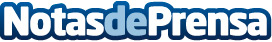 Home Staging: El marketing emocional más efectivo para vender o alquilar una casa en pandemiaEn Mimaison, como grandes pioneros y especialistas en Home Staging, servicio que todavía goza de escasa implantación entre las agencias convencionales de España, son conocedores de la gran ayuda que supone a propietarios e inquilinos.  Sobre todo, en contextos tan especiales como el actualDatos de contacto:ME Comunicación910 114 271Nota de prensa publicada en: https://www.notasdeprensa.es/home-staging-el-marketing-emocional-mas Categorias: Nacional Inmobiliaria Interiorismo Comunicación Marketing Emprendedores http://www.notasdeprensa.es